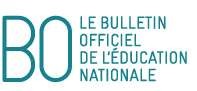 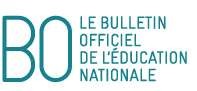 Musculation CAP/BEP (Référentiel rénové 2018)© Ministère de l'éducation nationale > www.education.gouv.frCompétences attenduesCompétences attenduesPrincipes d’élaboration de l’épreuve. Les termes en italique soulignés sont définis dans la fiche explicativePrincipes d’élaboration de l’épreuve. Les termes en italique soulignés sont définis dans la fiche explicativePrincipes d’élaboration de l’épreuve. Les termes en italique soulignés sont définis dans la fiche explicativeNiveau 3:Mobiliser des segments corporels en référence à une charge personnalisée pour identifier des effets attendus, dans le respect de son intégrité physique.Niveau 3:Mobiliser des segments corporels en référence à une charge personnalisée pour identifier des effets attendus, dans le respect de son intégrité physique.Le candidat doit réaliser une séance d’entrainement, dans le respect de son intégrité physique, en relation avec des effets attendus.Il oriente son activité à partir d'un des trois thèmes d'entrainement :Thèmes d’entraînement :Gain en puissance et/ou en explosivité musculaire.Gain en tonification, en endurance de force, en renforcement musculaireGain en volume musculaire.Le candidat présente son projet de séance dont la charge de travail est établie en référence à ses ressources (durée, nombre de séries, répétitions, type de récupération) et en cohérence avec le thème d’entrainement.La charge de travail comprend au moins 4 exercices et concerne au minimum 3 groupes musculaires.La séance s’établit sur une durée de 45 mn à 60 minutes et comprend plusieurs séquences dont un échauffement, une organisation en plusieurs postes de travail, la récupération.Le candidat doit réaliser une séance d’entrainement, dans le respect de son intégrité physique, en relation avec des effets attendus.Il oriente son activité à partir d'un des trois thèmes d'entrainement :Thèmes d’entraînement :Gain en puissance et/ou en explosivité musculaire.Gain en tonification, en endurance de force, en renforcement musculaireGain en volume musculaire.Le candidat présente son projet de séance dont la charge de travail est établie en référence à ses ressources (durée, nombre de séries, répétitions, type de récupération) et en cohérence avec le thème d’entrainement.La charge de travail comprend au moins 4 exercices et concerne au minimum 3 groupes musculaires.La séance s’établit sur une durée de 45 mn à 60 minutes et comprend plusieurs séquences dont un échauffement, une organisation en plusieurs postes de travail, la récupération.Le candidat doit réaliser une séance d’entrainement, dans le respect de son intégrité physique, en relation avec des effets attendus.Il oriente son activité à partir d'un des trois thèmes d'entrainement :Thèmes d’entraînement :Gain en puissance et/ou en explosivité musculaire.Gain en tonification, en endurance de force, en renforcement musculaireGain en volume musculaire.Le candidat présente son projet de séance dont la charge de travail est établie en référence à ses ressources (durée, nombre de séries, répétitions, type de récupération) et en cohérence avec le thème d’entrainement.La charge de travail comprend au moins 4 exercices et concerne au minimum 3 groupes musculaires.La séance s’établit sur une durée de 45 mn à 60 minutes et comprend plusieurs séquences dont un échauffement, une organisation en plusieurs postes de travail, la récupération.PointsÉléments à évaluerNiveau 3 en cours d’acquisition de0 à 9 ptsDegrés d’acquisition du niveau 3 de10 à 20 ptsDegrés d’acquisition du niveau 3 de10 à 20 pts3 pointsConcevoirune séance en lien avec un thème d’entrainementDes aberrations dans la construction de la séance.Méconnaissance des groupes musculaires sollicités.de 0 à 1 point- Construction cohérente de la séance au regard duthème d’entraînement.- Connaissances des groupes musculaires et de leur fonction.de 1,5 à 2 pointsBonne répartition de la charge de travail au regard du temps de séance prévuDes connaissances générales maîtrisées (sécurité, échauffement, anatomie etphysiologie)de 2,5 à 3 points14 pointsProduiredes efforts adaptés à ses ressources et à son thème d’entrainementCritères :Les postures sécuritaires- Les trajets- La respirationLa charge de travailLa vitesse d’exécution- L’engagementMise en œuvre des principesd’une pratique en sécurité pour soi et pour les autres.Intégrité physique fragiliséeÉchauffement inexistant ou inopérantPlacement, trajets moteurs, vitesse d’exécution ou rythme pouvant mettre en péril l’intégrité physique de l’exécutant.Dégradation importante du mouvement au cours de la série avec compensation rapide d’autres groupes musculaires ou arrêt prématuré de l’activité.Engagement insuffisant ou mal dosé.Modalités  de  parade   méconnues.   Pareur peu concerné par son rôlede 0 à 7 pointsIntégrité physique préservéeÉchauffement standard.Connaissance et application des règles d'un placement sécuritaire en autonomie.Paramètres de l’entraînement (trajets, respiration, charges, vitesse d’exécution), globalement adaptés aux ressources du candidat ou à son thème d’entraînement.Engagement visible du candidat (perte de vitesse, début de tremblements, crispations ou rougeur du visage, respiration modifiée en fin de série).Efficacité des rôles d’aide et de pareurde 7,5 à 10 pointsIntégrité physique construiteÉchauffement adapté au thème d’entraînementSécurité de soi et des autres assurées.Paramètres contrôlés d’un bout à l’autre de la séanceIndicateurs d'engagement (décrits ci-contre) marqués et amplifiés en fin d’exercice.Mise à disposition spontanée du candidat pour assister ses partenairesde 10,5 à 14 points3 pointsAnalyserRéaliser un bilanBilan sommaireAbsence de liens avec les ressentisde 0 à1 pointBilan globalEfforts de lien avec les ressentisde 1,5 à 2 pointsBilan complet.Des liens clairs et multiples avec les ressentis.de 2,5 à 3 points